Tuotteenhallintasuunnitelman dokumenttipohja Versionhallinta:Sisällysluettelo:1	Johdanto	32	[Tuotteen / palvelun] perustiedot	33	[Tuotteen / palvelun] tuotteenhallinnan roolit ja organisaatiot	34	[Tuotteen / Palvelun] elinkaarenhallinta	45	[Tuotteen / Palvelun] tuotteenhallinnan rahoituksen käytännöt	56	[Tuotteen / Palvelun] dokumentaatio	6Liite 1: Tuotteenhallinnan roolikuvaukset	7Liite 2: Tuotteenhallinnan yleiskuvaus	8Liite 3: Kuvaus tuotteenhallinnan toimijoista	9Johdanto[Tässä kappaleessa kuvataan tuote/palvelu yleisesti. Kappaleessa kuvataan myös, miten tuotteenhallintasuunnitelmaa päivitetään.]Tämän dokumentin liitteinä ovat tuotteenhallinnan roolikuvaukset (Liite 1), tuotteenhallinnan yleiskuvaus (Liite 2), kuvaus tuotteenhallinnan toimijoista ja suhteista (Liite 3).  [Tuotteen / palvelun] perustiedotTaulukko 1. Perustiedot[Tuotteen / palvelun] tuotteenhallinnan roolit ja organisaatiotTässä kappaleessa kiinnitetään [tuotteen / palvelun] valitun hallintamallin mukaiset roolit organisaatioihin ja henkilöihin. Ohjausryhmä päättää mahdolliset muutokset organisointiin. Liitteessä 3 on esitetty kuvaus toimijoista ja toimijoiden välisistä suhteista.Taulukko 2. Roolit ja organisaatiot[Tuotteen / Palvelun] elinkaarenhallintaTaulukko 3. Toimintatavat elinkaarenhallinnassa.[Tuotteen / Palvelun] tuotteenhallinnan rahoituksen käytännötTässä kappaleessa kuvataan, miten [tuotteen / palvelun] tuotteenhallinnan rahoitus hoidetaan ensimmäisen perusversion tuottamisen jälkeen.Taulukko 4. Rahoituskäytännöt.[Tuotteen / Palvelun] dokumentaatioTässä kappaleessa kuvataan, miten [tuotteen / palvelun] dokumentaatio hallitaan.Taulukko 5. Dokumentaatio. Taulukko 6. Metatietojen, lähdekoodin ja dokumentaation ylläpito.Liite 1: Tuotteenhallinnan roolikuvaukset	[Oheinen taulukko muokattava tuotteen / palvelun tarpeen mukaiseksi.]Liite 2: Tuotteenhallinnan yleiskuvausTuotteenhallintasuunnitelmassa määritellään tuotteenhallintamalli, roolit, vastuut ja toimintatavat hallinnan alla olevalle ohjelmistolle. Tavoitteena on, että ohjelmistotuotteen tallennukseen, jakelemiseen ja kehittämiseen liittyvät käytännöt, vastuut ja jakelupaikat ovat yksikäsitteiset.Tuotteenhallintasuunnitelma tarvitaan kaikille ohjelmistotuotteille. Erityisen tärkeä se on ohjelmistotuotteille, joiden omistusoikeus siirtyy ohjelmistotalolta julkisen sektorin tilaajalle, joka jatkaa ohjelmistotuotteen kehittämistä sen koko elinkaaren ajan. Tilanteissa, joissa omistusoikeus on jäänyt ohjelmistotalolle, on ohjelmistotalo huolehtinut tuotteenhallinnasta ohjelmiston koko elinkaaren ajan. Tuotteenhallintasuunnitelma on tärkeä dokumentti myös silloin, kun tilaaja vaihtaa ohjelmiston toimittajaa (riippumattomuus ohjelmiston toimittajasta). Liite 3: Kuvaus tuotteenhallinnan toimijoista[Kuva joka esittää eri toimijat suhteessa toisiinsa. Muokattava tuotteen / palvelun tarpeen mukaiseksi. Ohessa esimerkkejä.]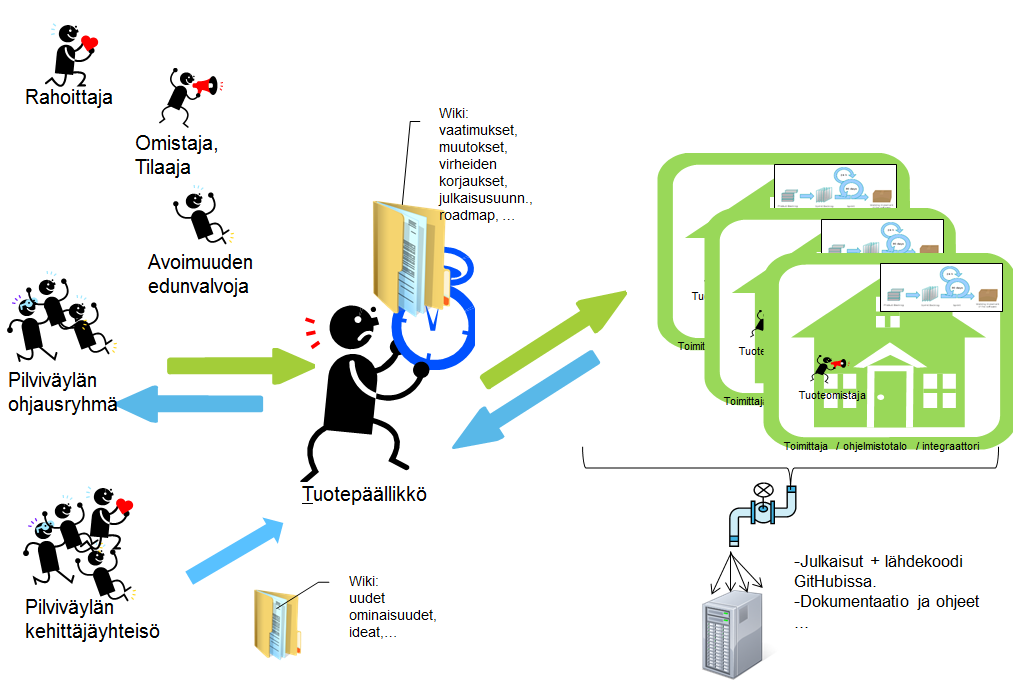 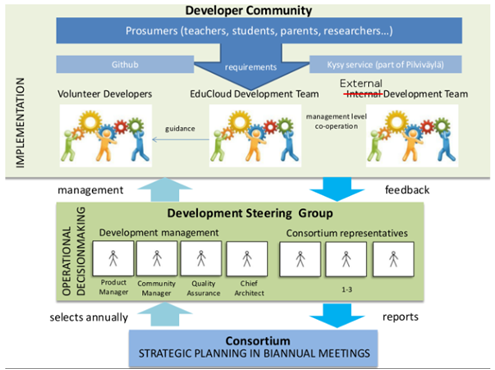 VersioPvmTila (Luonnos / Ehdotus / Hyväksytty)Tekijä(t)Huomautukset(kommentit, johtoryhmän hyväksyntä, muutosehdotuksen syy ja muutoskohteet)0.103.06.2014EhdotusJukka Kääriäinen, VTTMuokattu GitHub: Product Management kokonaisuuden mukaan[Tuotteen / palvelun] perustiedot[Tuotteen / palvelun] perustiedotTuotteen / Palvelun nimiTuotteen / Palvelun jakelutapa / asennustapaToteuttavan projektin nimiEnsimmäisen version toteutusaikatauluTuotteen / Palvelun tilaajaorganisaatioEnsimmäisen version toteutuksesta vastaava organisaatioJulkinen rahoittajaYksityiset rahoittajatOhjelmistotuotteen ja kuvauksien jakelupaikkaHakusana/yksilöivä tunniste jakelupaikassaRooliNimi / organisaatioOmistaja [Tuotetta / Palvelua] hallinnoivan yhteisön nimi ja rakenneKehittämisen ohjausryhmäTuotepäällikkö (Product Manager)Avoimuuden edunvalvojaYhteisöpäällikkö (Community Manager)Laatupäällikkö (Quality Assurance Manager)Pääarkkitehti (Chief Architect)Jakelupaikan ylläpitäjäorganisaatio ja yhteyshenkilötKäyttöönoton tukea tarjoava organisaatioKehittäjäyhteisöKehittämisen ydinyhteisö (development group):KehittäjäyhteisöKonsortion jäsenistä koostuva yhteisö (external development group): KehittäjäyhteisöVapaaehtoisista kehittäjistä koostuva yhteisö (volunteer developers):AsiaKuvausKonsortion toimintaKehittämisen ohjausryhmän toimintaKehittäjäyhteisön toimintaJulkaisusuunnitelmaMuutospyyntöjen esittäminenMuutosten analysointi ja ehdotuksen tekeminenMuutospäätöksen tekeminenMuutosten toteutusVersionhallintaUuden version hyväksyntä ja käyttöönottoKiireellinen korjaus pääversioonRooli / toimintaRahoitusKehittämisen ohjausryhmän jäsenten rahoitusTuotepäällikkö:Avoimuuden edunvalvoja:Jakelupaikan ylläpitäjäorganisaatio:Yhteisöpäällikkö (Community Manager):Laatupäällikkö (Quality Assurance Manager):(Ohjelmiston ja dokumentaation) jakelupaikka ja sen ylläpitoUusien ominaisuuksien kehittäminenKorjausversion tekeminen / ylläpito Rahoituksen jakaminenAsiakasorganisaatio-kohtainen räätälöinti ja käyttöönotto Osallistuminen yhteisön toimintaanUuden organisaation mukaantuloDokumenttiNimiSijaintiOhjelmiston toiminnallinen kuvausPääkäyttäjän ohjeAsennusohje & käyttöympäristöTekninen kuvaus & kehittäjän opasTekninen tietokantakuvaus[Tuotteen / Palvelun] tuottamisen työohjeYlläpitotehtäväVastuuorganisaatioMetatietojen tallennus ja ylläpito jakelupaikassaLähdekoodin tallennus ja ylläpito jakelupaikassaDokumentaation tallennus ja ylläpito jakelupaikassaRooliTehtävätOmistajaTuotepäällikkö Avoimuuden edunvalvoja Yhteisöpäällikkö Laatupäällikkö Pääarkkitehti Konsortion edustajaKehittämisen ohjausryhmäJakelupaikan ylläpitäjäYhteisö / konsortioKehittämisen ydinyhteisö Konsortion jäsenistä koostuva yhteisö Vapaaehtoisista kehittäjistä koostuva yhteisö